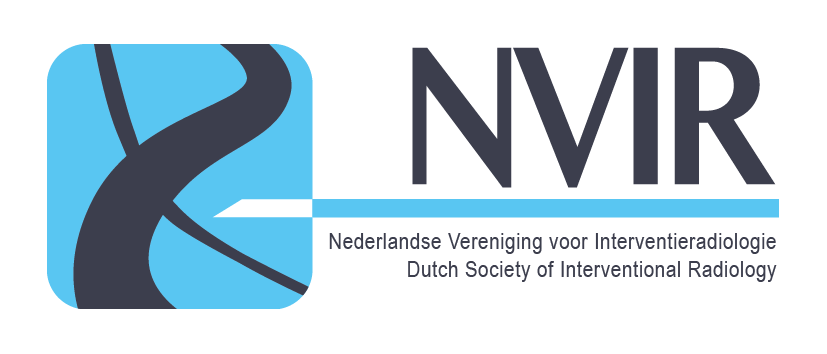 NVIR WEBINAR 
‘De behandeling van stenoserend vaatlijden in het femoropopliteaal traject’; 
lastig traject en lastige keuzes’
Datum: donderdag 14-10-2021, 18.30 – 21.30 uur via GotomeetingOrganisatie: Sanne de BoerModerator:  Sanne de Boer en Stefanie TroquetProgramma18.30 – 18.40 uur - 	Welkom en Introductie18.40 – 19.10 uur - 	Complexe gecalcifeerde plaques
			Door: D. van den Heuvel, St. Antonius Ziekenhuis Nijmegen19.10 – 19.40 uur - 	Drug-eluting materialen	Door: Dr. K. Katsanos, Patras University Hospital, Patras Griekenland19.40 – 20.10 uur - 	Pre-, Peri- en postprocuderele Duplex in AFS			Door: Rudi de Munck, vaatlaborant Beatrix Ziekenhuis Gorinchem20.10 – 20.15 uur	Korte pauze20.15 – 20.45 uur -	Acute ischeme AFS	Door: Fons Potters, Isala Ziekenhuis Zwolle20.45 – 21.15 uur	Endobypass
	Door: nog niet bekend21.15 – 21.20 uur	Vragenronde21.30 uur		Afsluiting